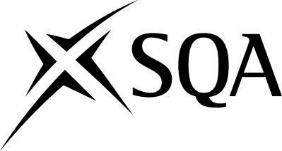 Expression of interest in participating in the work of theQualification Support Team (QST) forHospitalityPlease email completed forms to:carol.mcevoy@sqa.org.uk by Wednesday 25th November 2020Name:Centre:Telephone:Email Address:Please state what qualifications/units and the levels that you are currently involved in delivering?Please state what qualifications/units and the levels that you are currently involved in delivering?Please state what qualifications/units and the levels that you are currently involved in delivering?Please state what qualifications/units and the levels that you are currently involved in delivering?Please state what qualifications/units and the levels that you are currently involved in delivering?Levels: NPA HospitalityNPA HospitalityNPA HospitalityNC Hospitality OperationsNC Hospitality OperationsNC Hospitality OperationsAward in Barista SkillsAward in Barista SkillsAward in Barista SkillsHNC Hospitality OperationsHNC Hospitality OperationsHNC Hospitality OperationsHND Hospitality ManagementHND Hospitality ManagementHND Hospitality ManagementPDA HospitalityPDA HospitalityPDA HospitalitySpecific UnitsSpecific UnitsSpecific UnitsPlease provide a brief supporting statement detailing relevant qualifications and industry experience.Please provide a brief supporting statement detailing relevant qualifications and industry experience.Please provide a brief supporting statement detailing relevant qualifications and industry experience.Please provide a brief supporting statement detailing relevant qualifications and industry experience.Please provide a brief supporting statement detailing relevant qualifications and industry experience.Are you interested in being the chairperson for the Hospitality QST? If yes, please provide a brief statement on the experience/skills you have for this role.Are you interested in being the chairperson for the Hospitality QST? If yes, please provide a brief statement on the experience/skills you have for this role.Are you interested in being the chairperson for the Hospitality QST? If yes, please provide a brief statement on the experience/skills you have for this role.Are you interested in being the chairperson for the Hospitality QST? If yes, please provide a brief statement on the experience/skills you have for this role.Are you interested in being the chairperson for the Hospitality QST? If yes, please provide a brief statement on the experience/skills you have for this role.Please give the name and email address of the person who has given approval for you to join the QST:Please give the name and email address of the person who has given approval for you to join the QST:Please give the name and email address of the person who has given approval for you to join the QST:Please give the name and email address of the person who has given approval for you to join the QST:Please give the name and email address of the person who has given approval for you to join the QST:Name:Name:Email Address:Email Address:Date Submitted:Date Submitted: